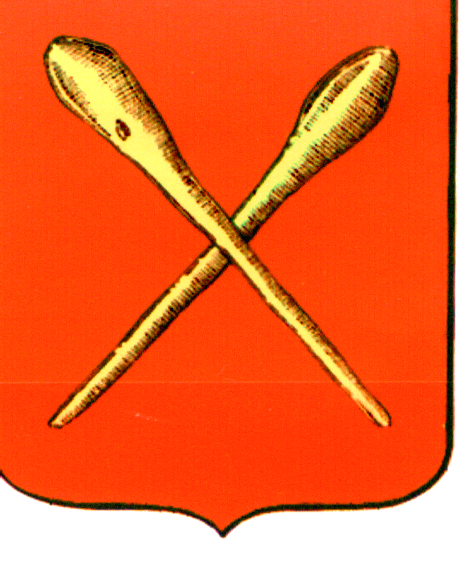    					Тульская областьМуниципальное образование город АлексинСобрание депутатовРешениеот  16 марта    2017 года 					№ 3(36).8О внесении изменений в решение Собрания депутатов муниципального образования город Алексин от 30.10.2015 №10(18).8 «О пенсии за выслугу лет муниципальным служащим органов местного самоуправления муниципального образования город Алексин»	В соответствии с Федеральным законом от 06.10.2003 № 131-ФЗ «Об общих принципах организации местного самоуправления в Российской Федерации», Законом Тульской области от 23.12.2016 №101-ЗТО «О внесении изменений в Закон Тульской области «О пенсии за выслугу лет государственным гражданским служащим Тульской области и муниципальным служащим в Тульской области», на основании Устава муниципального образования город Алексин Собрание депутатов  муниципального образования город Алексин  РЕШИЛО:        1.Внести в приложение к решению Собрания депутатов муниципального образования город Алексин от 30.10.2015 №10(18).8 «О пенсии за выслугу лет муниципальным служащим органов местного самоуправления муниципального образования город Алексин» следующие изменения:а) в абзаце первом пункта 1.3 статьи 1  слова «не менее 15 лет» заменить словами «продолжительность которого для назначения пенсии за выслугу лет в соответствующем году определяется согласно приложению к Федеральному закону от 15 декабря 2001 года N166-ФЗ "О государственном пенсионном обеспечении в Российской Федерации" (далее – Федеральный закон "О государственном пенсионном обеспечении в Российской Федерации»).б) в пункте 2.1 статьи 2 слова «15 лет» заменить словами «стажа, продолжительность которого для назначения пенсии за выслугу лет в соответствующем году определяется согласно приложению к Федеральному закону "О государственном пенсионном обеспечении в Российской Федерации".в) в пункте 2.2 статьи 2 слова «15 лет» заменить словами «стажа, указанного в пункте 2.1 настоящей статьи».г) в пункте 2.6 статьи 2 цифры «2,3» заменить цифрами «2,8».2. Контроль за исполнением настоящего решения возложить на  постоянную комиссию по социальным, правовым и организационным  вопросам Собрания депутатов муниципального образования город Алексин (Евтеева Г.А.).3. Решение опубликовать в газете «Алексинские вести» и разместить на официальном сайте муниципального образования город Алексин в информационно-телекоммуникационной   сети «Интернет».4.Решение вступает в силу со дня опубликования.Главамуниципального образованиягород Алексин                                                                                Э.И.Эксаренко